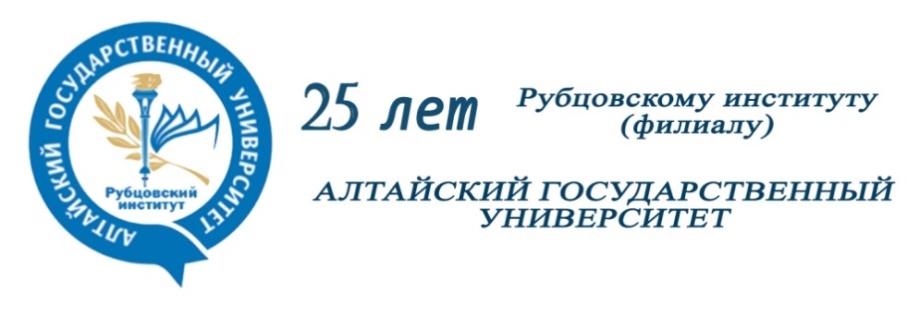 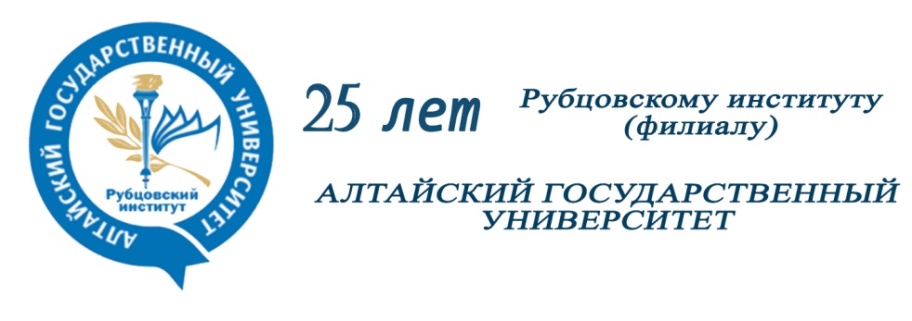 ПРОГРАММА МЕЖДУНАРОДНОГО ФОРУМА«Наука и образование: тренды устойчивого развития и партнёрства»Время местное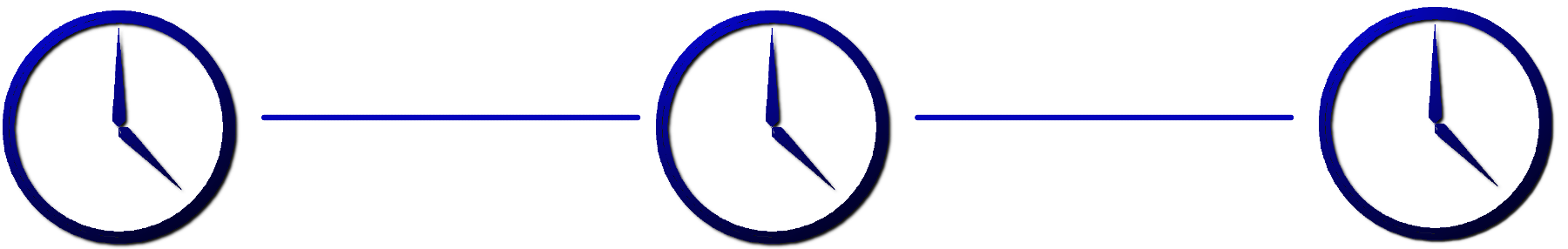 +4 МСКРубцовскМоскваСемей+4 МСК13:0009:0012:0012 мая 2021 г.12 мая 2021 г.12 мая 2021 г.Регистрация участников on-line. Пленарное заседаниеАудитория 319ПРИВЕТСТВИЕ УЧАСТНИКАМ ФОРУМА:Жданова Евгения Анатольевна, первый проректор по учебной работе ФГБОУ ВО «Алтайский государственный университет» (Барнаул, Россия);Рева Дмитрий Павлович, и.о директора Рубцовского института (филиала) ФГБОУ ВО «Алтайский государственный университет» (Рубцовск, Россия);Жакиянова Жанна Гажкеновна, проректор по научной работе, международным связям и инновациям, доктор (PhD) по педагогическим наукам, ассоциированный профессор (доцент) кафедры педагогических и социальных наук Казахстанской инновационной академии (Семей, Казахстан).Трек 1. Высшее образование: вызовы, драйверы развития и горизонтыАудитория 319МОДЕРАТОР:Рева Дмитрий Павлович, и.о директора Рубцовского института (филиала) ФГБОУ ВО «Алтайский государственный университет» (Рубцовск, Россия).СПИКЕРЫ:Брынцев Александр Николаевич, доктор экономических наук, профессор, заведующий лабораторией макроэкономического анализа и прогнозирования, ИПР РАН (Москва, Россия);Поздеева Светлана Ивановна, советник при ректорате ФГБОУ ВО «Томский государственный педагогический университет», доктор педагогических наук, профессор (Томск, Россия);Фирсова Ирина Анатольевна, доктор экономических наук, профессор, заместитель начальника управления внеаудиторной работы (Москва, Россия);Земляк Светлана Васильевна, доктор экономических наук, профессор, директор Смоленского филиала Финансового университета при Правительстве Российской Федерации (Смоленск, Россия);Жакиянова Жанна Гажкеновна, проректор по научной работе, международным связям и инновациям, доктор (PhD) по педагогическим наукам, ассоциированный профессор (доцент) кафедры педагогических и социальных наук (Семей, Казахстан);Левченков Александр Иванович, доктор юридических наук, профессор, проректор по научной работе и международным связям ГУ ЛНР «Луганская академия внутренних дел имени Э.А. Дидоренко» (Луганск);Поливаева Ольга Геннадьевна, заместитель директора по научной работе Дальневосточного института управления - филиала ФГБОУ ВО «Российская академия народного хозяйства и государственной службы при Президенте Российской Федерации» (Хабаровск, Россия);Леонтьев Эдуард Петрович, кандидат филологических наук, преподаватель РКИ, Международный центр образования «Интердом» им. Е.Д. Стасовой (Иваново, Россия) / Управление образования, культуры и искусства Увурхангайского аймака  (Арвайхээр, Монголия);Маслихова Елена Александровна, кандидат экономических наук, доцент заведующий кафедрой «Экономика и финансы» ​Алтайского филиала Финансового университета при Правительстве Российской Федерации (Барнаул, Россия);Кафанова Ольга Владимировна, кандидат юридических наук, доцент кафедры конституционного права и историко-правовых дисциплин Юридического института ГОУ ВО «Луганский государственный университет имени Владимира Даля» (Луганск);Белоусова Екатерина Станиславовна, менеджер, дирекция по привлечению иностранных студентов Центра рекрутинга иностранных студентов Национальный исследовательский университет «Высшая школа экономики» (Москва, Россия);Молчанов Игорь Николаевич, доктор экономических наук, профессор кафедры политической экономии экономического факультета МГУ имени М.В. Ломосонова (Москва, Россия).Форсайт-сессия «Погружение в методологию гибкого проектного управления Scrum и Agile»Аудитория 305СПИКЕР:Терновой Олег Степанович, кандидат технических наук, доцент, начальник отдела информационных технологий и инноваций в образовании ФГБОУ ВО «Алтайский государственный университет» (Барнаул, Россия).Панельная дискуссия «Публикационная активность как фактор устойчивого обеспечения роста рейтинга университета». Мастер-класс «Публикационная активность НПР: возможности роста».Аудитория 307СПИКЕР:Мацюра Александр Владимирович, доктор биологических наук, профессор ФГБОУ ВО «Алтайский государственный университет» (Барнаул, Россия).Мастер-класс «Интерактивный элемент курса как инструмент вовлечения обучающихся в учебный процесс»Аудитория 305СПИКЕР:Поломошнов Алексей Евгеньевич, начальник отдела развития онлайн обучения ФГБОУ ВО «Алтайский государственный университет» (Барнаул, Россия).Трек 2. Ресурс молодежного участия в развитии территорий: лучшие практикиАудитория 214МОДЕРАТОР:Осипенко Юлия Владиславовна, заместитель начальника МКУ «Управление культуры, спорта и молодежной политики» г. Рубцовска (Рубцовск, Россия).СПИКЕРЫ:Абдулаева Елена Юрьевна, начальник отдела развития сферы малого и среднего предпринимательства Управления Алтайского края по развитию предпринимательства и рыночной инфраструктуры (Рубцовск, Россия);Кондратьева Ольга Сергеевна, директор Автономной некоммерческой организации «Алтайский центр социальной информации», методист ресурсного центра развития гражданских инициатив и поддержки СО НКО Алтайского края (Барнаул, Россия);Свиридов Никита Петрович, директор КГАУ «Краевой дворец молодежи» (Барнаул, Россия);Оразгалиева Арайлым Канатовна, проректор по социальной и воспитательной работе Казахстанской инновационной академии, доктор философии PhD, академик Международной академии информатизации, ассоциированный профессор (доцент) кафедры «Бизнес и управление» (Семей, Казахстан);Березовиков Андрей Александрович, председатель молодежного правительства Алтайского края (Барнаул, Россия); Федюнин Никита Сергеевич, директор Алтайского центра развития добровольчества (Барнаул, Россия).Воркшоп «Проектная деятельность студентов».Аудитория 203СПИКЕР:Корчагина Инна Александровна, кандидат географических наук, доцент кафедры Государственного и муниципального управления и Права Рубцовского института (филиала) ФГБОУ ВО «Алтайский государственный университет», член экспертного совета Всероссийского конкурса молодежных проектов (Рубцовск, Россия).Форсайт сессия «Вуз как пространство для формирования волонтерских инициатив».Аудитория 311СПИКЕР:Кунгурова Ирина Сергеевна, руководитель студенческого центра Рубцовского института (филиала) ФГБОУ ВО «Алтайский государственный университет» (Рубцовск, Россия).